招标公告马关县看守所武警营房建设项目1. 招标条件    本招标项目马关县看守所武警营房建设项目已由云南省发展和改革委员会关于文山州马关县看守所建设项目可行性研究报告的批复；马关县发展和改革局关于给予马关县看守所武警营房建设项目可行性研究报告的批复（云发改投资【2012】423号；马发改复【2018】68号；马发改复【2018】110号）项目业主为马关县公安局，建设资金来自政府资金，自筹100%，招标人为马关县公安局 ，招标代理公司云南明睿工程咨询有限公司。项目已具备招标条件，现进行公开招标，欢迎具有独立法人资格和相应资质的投标人参与投标。2. 项目概况与招标范围2.1、项目名称：马关县看守所武警营房建设项目2.2、建设规模：项目建筑占地659.68平方米，总建筑面积2046.68平方米，武警训练场地28918.2平方米；建设武警营房三层，会议室、办公室、宿舍等2.3、建设地点：马关县马白镇方山村委会新发寨村小组2.4、计划投资：653.41万元2.5、承包方式： 包工包料2.6、招标范围：施工图设计范围及工程量清单所示内容2.7、质量标准：达到国家现行有关施工质量验收规范要求，并达到合格标准。2.8、计划开工时间：2019年3月1日，计划竣工时间：2019年8月30日，总工期180日历天（具体开工、竣工时间与招标人签订合同为准）。2.9 资格审查方式：资格后审。3. 投标人资格要求3.1资质条件：具备建设行政主管部门颁发的建筑工程施工总承包叁级以上（含叁级）资质的独立法人，并在人员、设备、资金等方面具备相应的施工能力的独立法人企业；具备有效的安全生产许可证，拟担任该项目负责人和专职安全生产管理人员具备相应的安全生产考核合格证书；3.2财务要求：近三年（2015年-2017年）经非本单位专业审计机构审计的审计报告及财务报表（资产负债率不高于 90 %），包括资产负债表、损益表或利润表、现金流量表原件。3.3业绩要求：近 3 年（2016年-2018年）在具有与招标项目在结构形式、使用功能、建设规模相同或相似的项目业绩 2个。（相同或相似项目是指：总建筑面积大于等于2000平方米和建设投资大于等于600万元的房屋建筑工程类似项目业绩，须附中标通知书原件或合同协议书原件，和提供项目已竣工验收备案的证明材料原件）3.4近年发生的行政处罚情况说明：未受到行政处罚仅做说明及真实性承诺即可，受到行政处罚的须提供行政处罚情况说明（附相关行政处罚通知等扫描件）及真实性承诺。3.5项目经理资格要求：（1）拟派的项目经理必须已在投标人单位注册并应具有建设行政主管部门颁发的建筑工程专业贰级及以上注册建造师证书，取得安全生产考核合格证书。项目经理注册证书的注册单位须与投标单位名称一致（证企相符），拟派的项目经理未担任其他在建工程项目的项目经理，否则取消中标资格，且在今后实施过程中不允许作任何更换，必须长驻施工现场，并不得兼任其他项目的管理人员。近 3 年有与招标项目在结构形式、使用功能、建设规模相同或相似的项目业绩1 个（相同或相似项目是指：总建筑面积大于等于2000平方米和建设投资大于等于600万元的房屋建筑工程类似项目业绩，须附中标通知书原件或合同协议书原件，和提供项目已竣工验收备案的证明材料原件），并提供业主或合法的第三方提供项目已竣工验收的证明材料；（2）项目经理应附建造师注册证原件、安全生产考核合格证原件、身份证原件、养老保险原件、劳动合同原件，管理过的项目业绩证明材料原件。3.6其他要求：（1）主要管理人员：技术负责人一名工程师及以上职称，在今后实施过程中不允许作任何更换，必须长驻施工现场，并不得兼任其他项目的管理人员；（2）拟派主要人员，持有有效证件的施工员1人、质量员1人，安全员1人，材料员1人，标准员1人。在招投标阶段、施工阶段未经招标人同意不得随意更换，且拟派人员配备满足 “建筑与市政基础设施工程施工现场专业(管理)人员配备标准”(DB-DBJ53/T-69-2014)的要求。（3）省外的企业需提供有效期内的入滇备案证或入滇企业基本信息登记证。3.7根据《人民政府关于进一步加强农民工工资支付保障工作的意见》（文政发〔2016〕25号）文件要求，凡在进行工程招投标的施工企业均须提供公司近三年内（2016年-2018年）无拖欠农民工工资承诺书原件，由招标人或招标代理机构在发中标通知书前进行查询，如查询到投标人提供虚假承诺的，取消中标资格。3.8施工单位应承诺在项目施工过程中“按月足额支付农民工工资和项目实行人工费与其他工程款分帐管理”。3.9信誉要求：近三年未曾发生拖欠农民工工资行为、被评为不良信用单位或不良评级施工企业且未撤销不良评级的施工企业，并附信誉承诺，同时提交法定代表人、项目经理、专职安全员、专职质检员及相关人员2017年（1月至12月连续一年）的社会养老保险缴费凭证原件。3.10投标人提供拟投入本项目的项目经理和法人无行贿犯罪的承诺书原件（加盖鲜章）。3.11投标人及法定代表人、拟派的项目经理不得为“信用中国”网站（http://www.creditchina.gov.cn）中列入失信被执行人（否则取消中标资格）。3.12本次招标不接受联合体投标。4. 网上报名及电子招标文件获取报名方式：现场报名和网络报名（网络报名见《电子招标投标注意事项及要求》）（必须现场报名和网络报名同时进行）（未通过两种报名方式的投标人不能参与投标）； 报名注意事项：1、现场报名由申请人拟派该项目的项目经理（投标过程中不得更换）携带：①法定代表人身份证明书（原件）、身份证（原件）、法人授权委托书原件；②企业资质证书（原件）、企业营业执照副本（原件）、企业安全生产许可证副本（原件）、开户许可证（原件）或营业执照（三证合一）副本（原件）；有效期内入滇备证书或入滇登记证明（省外企业提供）（原件）；③项目经理建造师证及安全生产考核合格证及（原件）及身份证并提供相应社保证明和劳动合同证明材料原件，技术负责人职称证书（原件）及身份证并提供相应社保证明和劳动合同证明材料原件；④拟派本项目的专职的质检员，材料员，施工员，安全员，标准员的相关资质证书（原件）及身份证并提供相应社保证明和劳动合同原件及缴费凭证原件证明材料（以上人员在社保局网站上可查询并提供查询证明材料截图，网页截图须有清晰的网址，须法定代表人签字确认并加盖公司鲜章）；⑤近年发生的行政处罚情况说明：未受到行政处罚仅做说明及真实性承诺即可，受到行政处罚的须提供行政处罚情况说明（附相关行政处罚通知等扫描件）及真实性承诺（原件）。⑥并提供投标人资格要求中提到的相关原件材料。⑦投标人及法定代表人、拟派的项目经理不得为“信用中国”网址http://www.creditchina.gov.cn中列入失信被执行人，提供网上查询记录，并加盖单位鲜章。⑧公司及项目经理类似业绩需须附中标通知书原件或合同协议书原件，和提供项目已竣工验收备案的证明材料原件和中标公示网页截图<网页截图须有清晰的网址，须法定代表人签字确认并加盖公司鲜章>。⑨投标人提供拟投入本项目的项目负责人及法人和相关人员无行贿犯罪的承诺书原件加盖鲜章。以上材料需复印件一套到云南明睿工程咨询有限公司（文山市盘龙体育馆南门17号）报名，以上报名资料需装订成册。（现场报名完成后，前往公共资源交易中心4楼CA证书办理处办理CA证书，登录工程建设交易平台进行网络报名）。2、未按要求办理而产生的后果由投标人自负。（办理CA证书的资料见附件，电子招标投标注意事项及要求；将附件资料打印出来填写完成后带往现场进行办理CA证书，也可在公共资源交易电子服务系统（http://wsggzy.cn/）上注册办理，可咨询文山CA数字证书运维服务热线0876-2152881 ）电子招标文件的获取：凡有意参加投标者，请于2019年1月28日至 2019年2月1日早上09:00分至11:30分，下午14:30分至17:00时（北京时间，下同），登录工程建设交易平台（网址： http://wsggzy.cn/jsgc-tb），凭企业数字证书（USBKEY）在网上获取招标文件及其它招标资料（招标电子技术标文件，格式为* BZBJ）；未办理企业数字证书（USBKEY）的企业请前往公共资源交易中心四楼办理企业数字证书（USBKEY），并在公共资源交易电子服务系统（http://wsggzy.cn/））完成注册通过后，便可获取招标文件。招标文件（含招标电子技术标文件，格式为* BZBJ）供供应商下载使用。（注册办理证书流程见公共资源交易电子服务系统（http://wsggzy.cn/）服务指南或电话咨询（0876-2152881）4.1.未按要求办理数字证书而产生的后果由投标人自负。4.2.凡通过上述获取招标文件者于2019年1月28日至 2019年2月1日，每日上午09时00分至11时30分，下午14时30至17时00，到云南明睿工程咨询有限公司（文山市盘龙体育馆南门17号）与相关工作人员领取招标文件、工程量清单、施工图纸（电子版，如有）和办理相关手续。逾期不予办理，并且视为自动放弃。
4.3. 招标文件每套售价1200.00元，该费用不论中标与否均不予退还。
4.4 本项目不接受邮购招标文件。5.电子投标文件的递交1.电子投标文件递交的截止时间（投标截止时间，下同）地点：文山市华龙北路2号公共资源交易中心新业务用房四楼开标厅，开标时间：2019年2月21日15时00分。网上递交：网上递交网址为：http://wsggzy.cn/jsgc-tb，供应商须在投标截止时间前完成所有投标文件的上传电子投标文件（*BTBJ），网上确认电子签名，并打印“上传投标文件回执”，投标截止时间前未完成投标文件传输的，视为未按要求提交。2.电子投标文件份数以光盘形式提交包含投标文件全部内容的电子投标文件2份。光盘内附电子投标文件（格式为：*BTBJ ），如有视频图纸文件格式为（* BTBJ (图纸文件)、* BTBJ (视频文件)），投标人需将所有格式的电子文件一同刻录进光盘。网上递交投标文件后，还须到开标现场递交刻录投标文件的光盘（光盘内刻录电子投标文件，文件格式为.BTBJ），地点：公共资源交易中心开标室（云南省文山市华龙西路2号新业务用房4楼），逾期送达的或者未送达指定地点的投标文件（光盘），视为未按要求提交。该项目为公共资源交易电子化平台项目，评标时采用电子评标。3.技术支持	联系方式：电子投标文件制作及上传技术支持电话：400-9618-998 QQ：4009618998地址：公共资源交易中心四楼412室（文山市华龙西路2号）供应商可到云南省公共资源交易电子服务系统网站（http://www.ynggzyxx.gov.cn）点击【在线培训】按钮进行“电子投标文件制作及上传”的学习。也可登录公共资源交易电子服务系统网址（http://wsggzy.cn/）进入【学习园地】的招投标学习区，下载视频进行学习。6．开标时间及地点开标时间：2019年2月21日15时00分开标地点：文山市华龙北路2号公共资源交易中心新业务用房四楼开标厅7．发布公告的媒介本次招标公告于2019年1月28日已在云南省建筑市场监管与诚信信息一体化平台（http://220.163.15.148/）、《云南省公共资源交易信息平台网https://www.ynggzyxx.gov.cn/》、《文山州公共资源交易电子服务系统http://wsggzy.cn//》 发布，我公司对其他网站或媒体转载的招标公告及其内容不承担任何责任。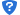 8. 联系方式招标人：马关县公安局招标代理机构：云南明睿工程咨询有限公司地  址：马关县城区地  址：文山市盘龙体育馆南门17号联系人：马先生联系人：杨星电  话：13577627855电  话：18687684828